Daewoo RCC-230R/3A Vacuum cleaner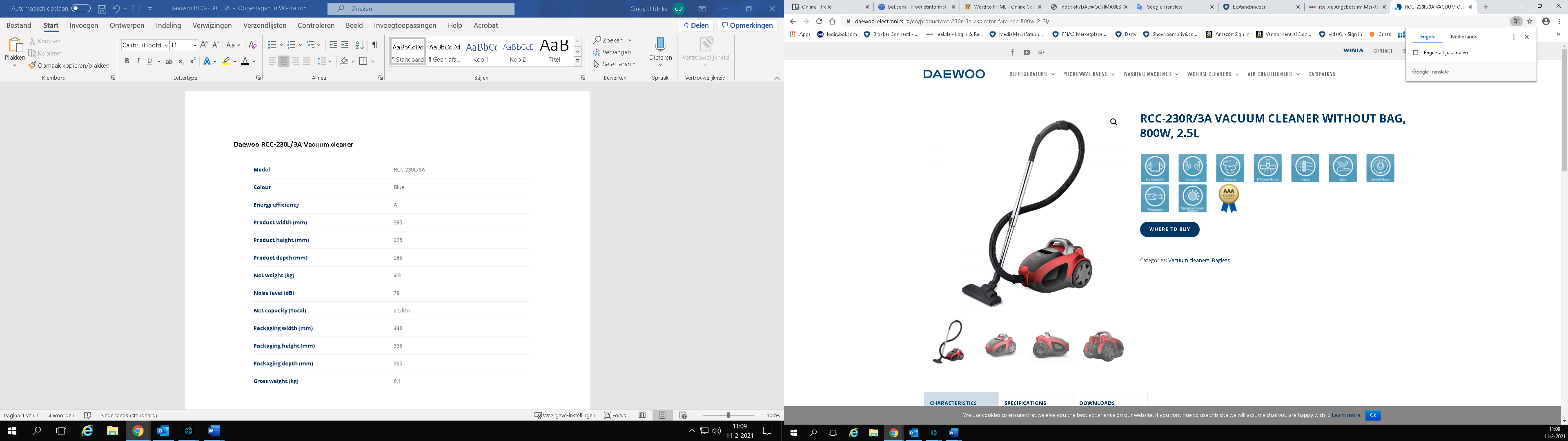 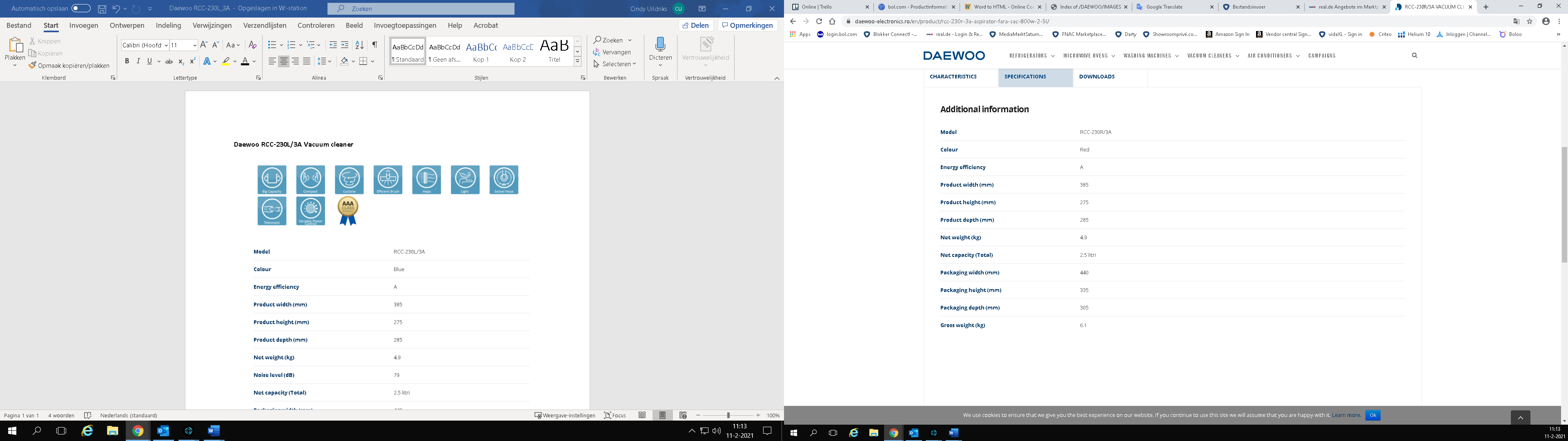 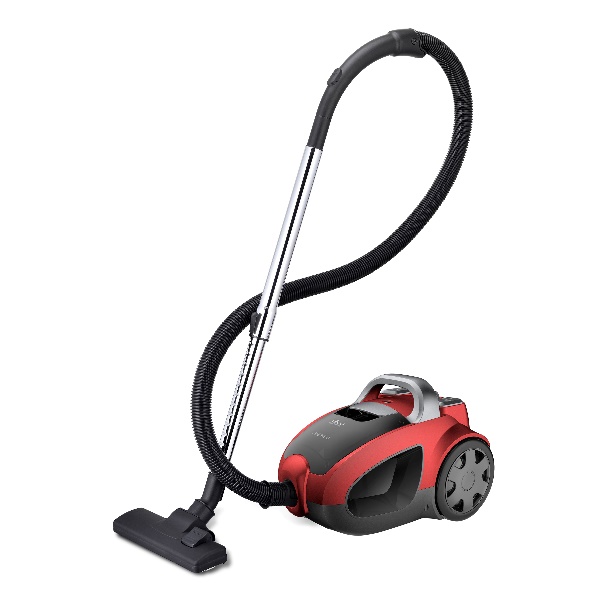 